Cognito playlist: https://youtube.com/playlist?list=PLidqqIGKox7X5UFT-expKIuR-i-BN3Q1gFuseSchool playlist: https://youtube.com/playlist?list=PLW0gavSzhMlQYSpKryVcEr3ERup5SxHl0Malmesbury Education playlist for Required Practicals: https://youtube.com/playlist?list=PLAd0MSIZBSsHv1pioWRdg-pZCWTo84cdPGCSE Combined Science: Biology and GCSE Biology: Specification topics with video links and exam Qs 
– B5, B6 and B7 – Paper 2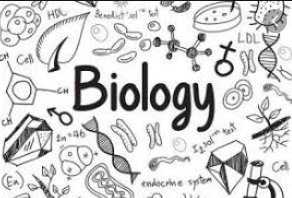 Video linksExam questionsB5Homeostasis and responseHomeostasis - GCSE Biology - Homeostasis #38 - YouTubeThe human nervous system – structure and function - GCSE Biology - Nervous System and Reflex Arc #39 - YouTubeRequired practical 7 – reaction times - Reaction Time - GCSE Science Required Practical - YouTubeThe human nervous system – the brain (GCSE Biology only) - GCSE Biology - The Brain #70 - YouTubeThe human nervous system – the eye (GCSE Biology only) - GCSE Biology - How the Eye Works (Part 1) - Structure of the Eye & Iris Reflex #71 - YouTube and GCSE Biology - How the Eye Works (Part 2) - Accommodation #72 - YouTubeThe human nervous system – Control of body temperature (GCSE Biology only) - GCSE Biology - How We Control Our Body Temperature #73 - YouTubeHormonal coordination in humans – human endocrine system - GCSE Biology - Endocrine System & Hormones #40 - YouTubeHormonal coordination in humans – control of blood glucose concentration - GCSE Biology - Control of Blood Glucose Concentration #41 - YouTube and GCSE Biology - Type 1 vs Type 2 Diabetes - What is Diabetes and How to Treat It #42 - YouTubeHormonal coordination in humans – maintaining water and nitrogen balance in the body (GCSE Biology only) - Biology - How the Kidneys Work - (Kidneys Part 1/3) #74 - YouTube and Biology - Structure of the Kidneys - (Kidneys Part 2/3) #75 - YouTube and Biology - Kidney Failure (Kidneys Part 3/3) #76 - YouTubeHormonal coordination in humans – hormones in human reproduction - GCSE Biology - The Menstrual Cycle & Puberty #43 - YouTubeHormonal coordination in humans – contraception - GCSE Biology - Contraception #44 - YouTubeHormonal coordination in humans – the use of hormones to treat infertility - GCSE Biology - What is IVF? How Does IVF Work and What Are The Risks? IVF Explained #45 - YouTubeHormonal coordination in humans – negative feedbackPlant hormones – control and coordination (GCSE Biology only) -  Plant Hormones - Tropisms & Auxins #77 - YouTubePlant hormones – use of plant hormones (GCSE Biology only) - GCSE Biology - Plant Hormones - Uses of Auxin, Gibberellin and Ethene #78 - YouTubeRequired practical 8 – tropisms - GCSE Science Revision Biology "Required Practical 8: Plant Responses" (Triple) - YouTubePrimrose Kitten B5 Summary and questions:The whole of AQA HOMEOSTASIS and RESPONSE. 9-1 GCSE biology or combined science revision for paper 2 - Bing videoHOMEOSTASIS AND RESPONSE. AQA B2 Topic 5 Quick Fire Questions. 9-1 GCSE Biology or Combined Science - Bing video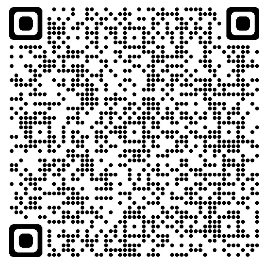 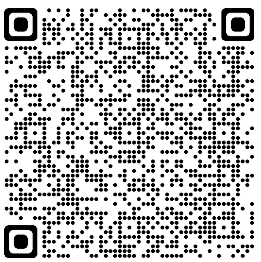 Human nervous system and reaction times Qs:https://bebieif.exampro.net/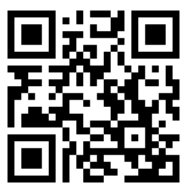 B4 GCSE Biology only Qs on the brain, eyes and thermoregulation:https://toeocym.exampro.net/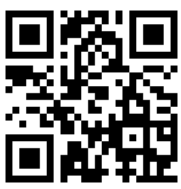 Endocrine system and control of blood glucose Qs:https://menodug.exampro.net/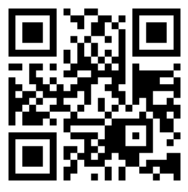 Kidney function and treatment of kidney failure Qs:https://mageaio.exampro.net/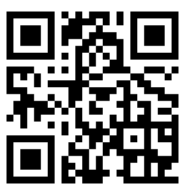 Hormones in human reproduction, contraception and treating infertility Qs:https://xabiyin.exampro.net/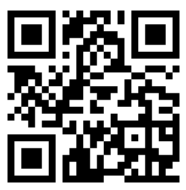 B5 GCSE Biology only Qs on plant hormones:https://eewuruz.exampro.net/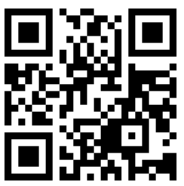 B6Inheritance, variation and evolutionReproduction – sexual and asexual reproduction - GCSE Biology - Sexual vs Asexual Reproduction - What is Asexual Reproduction? #46 - YouTubeReproduction – meiosis - GCSE Biology - Meiosis #47 - YouTubeReproduction – advantages and disadvantages of sexual and asexual reproduction (GCSE Biology only) - GCSE Biology - Pros and Cons of Sexual and Asexual Reproduction (Part 2) #82 - YouTubeReproduction – DNA and the genome (GCSE Biology only) - GCSE Biology - DNA Part 1 - Genes and the Genome #48 - YouTube and GCSE Biology - DNA Part 2 - Alleles / Dominant / Heterozygous / Phenotypes and more! #49 - YouTubeReproduction – DNA structure (GCSE Biology only) - GCSE Biology - What is DNA? (Structure and Function of DNA) #79 - YouTube and How are Proteins Made? - Transcription and Translation Explained #80 - YouTube and GCSE Biology - What are DNA Mutations? #81 - YouTubeReproduction – genetic inheritance - GCSE Biology - Genetic Diagrams #50 - YouTube Reproduction – inherited disorders - GCSE Biology - Why We Inherit Diseases From Our Family - Polydactyly & Cystic Fibrosis #51 - YouTube and GCSE Biology - Family Trees / Family Pedigrees #83 - YouTubeReproduction – sex determination - Sex Determination | Genetics | Biology | FuseSchool - YouTubeVariation and evolution - GCSE Biology - Variation and Evolution #52 - YouTubeVariation and evolution – selective breeding - GCSE Biology - Selective Breeding #53 - YouTubeVariation and evolution – genetic engineering - GCSE Biology - Genetic Engineering #54 - YouTubeVariation and evolution – cloning (GCSE Biology only) - Modern Cloning Techniques | Genetics | Biology | FuseSchool - YouTubeThe development of understanding of genetics and evolution – the theory of evolution (GCSE Biology only) - Charles Darwin's Observations | Evolution | Biology | FuseSchool - YouTube and The Theory of Evolution by Natural Selection | Evolution | Biology | FuseSchool - YouTube and Theories of evolution Lamarck vs Darwin | Evolution | Biology | FuseSchool - YouTube and Evolution by Natural Selection - Darwin's Finches | Evolution | Biology | FuseSchool - YouTubeThe development of understanding of genetics and evolution – speciation (GCSE Biology only) - Formation of New Species by Speciation | Evolution | Biology | FuseSchool - YouTubeThe development of understanding of genetics and evolution – the understanding of genetics (GCSE Biology only) - GCSE Biology - Gregor Mendel and the History of Genetics #84 - YouTubeThe development of understanding of genetics and evolution – evidence for evolution - Evidence for Evolution - YouTubeThe development of understanding of genetics and evolution – fossils and extinction - GCSE Biology - What Are Fossils? What Fossils Tell Us About Extinct Species #55 - YouTubeThe development of understanding of genetics and evolution – resistant bacteria - GCSE Biology - What is Antibiotic Resistance? Why Antibiotic Resistance is a HUGE issue #56 - YouTubeClassification of living organisms - GCSE Biology - Classification #57 - YouTubePrimrose Kitten B6 Summary and questions:The whole of AQA INHERITANCE, VARIATION and EVOLUTION. 9-1 GCSE Biology combined science for paper 2 - Bing videoINHERITANCE, VARIATION AND EVOLUTION. AQA B2-Topic 6. 9-1 GCSE Biology or Combined Science Revision - Bing video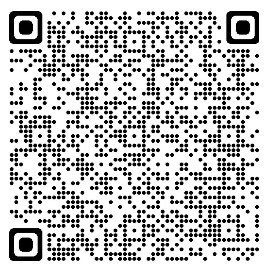 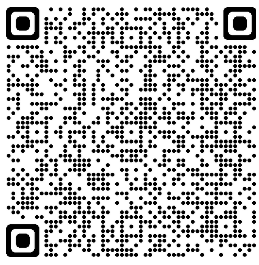 Reproduction and inheritance Qs:https://couiner.exampro.net/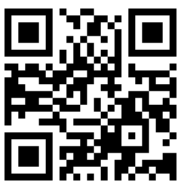 Variation, evolution and classification Qs:https://sowisug.exampro.net/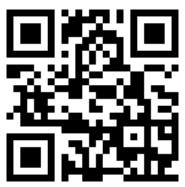 Genetic engineering, selective breeding Qs: https://rohiuub.exampro.net/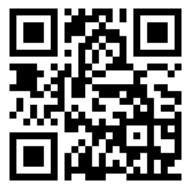 B6 GCSE Biology only Qs on DNA and cloning:https://eeqaqoo.exampro.net/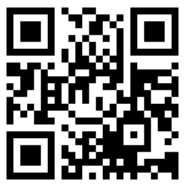 B7EcologyAdaptations, interdependence and competition – communities - GCSE Biology - Interdependence - Community and Competition #58 - YouTubeAdaptations, interdependence and competition – biotic and abiotic factors - GCSE Biology - Biotic and Abiotic Factors #59 - YouTubeAdaptations, interdependence and competition – adaptations - GCSE Biology - Adaptations #60 - YouTubeOrganisation of an ecosystem – levels of organisation - GCSE Biology - Food Chains & Predator Prey Cycles #61 - YouTube Required practical 9 – sampling - Sampling with Quadrats - GCSE Biology Required Practical - YouTubeOrganisation of an ecosystem – how materials are cycled - GCSE Biology - What is the Carbon Cycle? What is the Water Cycle? Cycles Explained #62 - YouTubeOrganisation of an ecosystem – decomposition (GCSE Biology only) - GCSE Science Revision Biology "Decomposition" (Triple) - YouTube and Decay and Decomposition - How Does Decay and Decomposition Work? - GCSE Biology - YouTubeRequired practical 10 – decay (GCSE Biology only) - Decay - GCSE Biology Required Practical - YouTubeOrganisation of an ecosystem – impact of environmental change (GCSE Biology only) - GCSE Science Revision Biology "Environmental Change" (Triple) - YouTubeBiodiversity and the effect of human interaction on ecosystems – biodiversity - GCSE Science Revision Biology "Biodiversity" - YouTubeBiodiversity and the effect of human interaction on ecosystems – waste management - GCSE Science Revision Biology "Waste Management" - YouTube and GCSE Biology - How Human Waste Reduces Biodiversity - Explained #63 - YouTubeBiodiversity and the effect of human interaction on ecosystems – land use and deforestation - GCSE Biology - Land Use - Deforestation & Peat Bogs #65 - YouTubeBiodiversity and the effect of human interaction on ecosystems – global warming - GCSE Biology - Global Warming & Climate Change #64 - YouTubeBiodiversity and the effect of human interaction on ecosystems – maintaining biodiversity - GCSE Biology - Maintaining Biodiversity #66 - YouTubeTrophic levels in an ecosystem – trophic levels (GCSE Biology only) - GCSE Biology - Trophic Levels - Producers, Consumers, Herbivores & Carnivores #85 - YouTubeTrophic levels in an ecosystem – pyramids of biomass and transfer of biomass (GCSE Biology only) - GCSE Biology - Pyramids of Biomass #86 - YouTube and GCSE Science Revision Biology "Pyramids of Biomass" (Triple) - YouTubeFood production – factors affecting food security (GCSE Biology only) - GCSE Science Revision Biology "Food Security" (Triple) - YouTubeFood production – farming techniques (GCSE Biology only) - GCSE Science Revision Biology "Modern Farming Methods" (Triple) - YouTubeFood production – sustainable fisheries (GCSE Biology only) - GCSE Science Revision Biology "Sustainable Fisheries" (Triple) - YouTube and Modern Agriculture and Fishing | Environment | Biology | FuseSchool - YouTubeFood production – role of biotechnology (GCSE Biology only) - GCSE Science Revision Biology "Role of Biotechnology" (Triple) - YouTubePrimrose Kitten B7 Summary and questions:The whole of AQA ECOLOGY. 9-1 GCSE Biology or combined science revision topic 7 for B1 - Bing videoECOLOGY. AQA B2-Topic 7 Quick Fire Questions 9-1 GCSE 9-1 Biology or Combined Science Revision - Bing video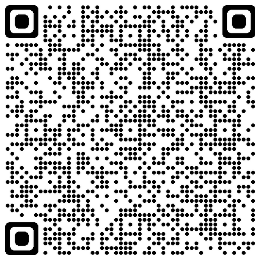 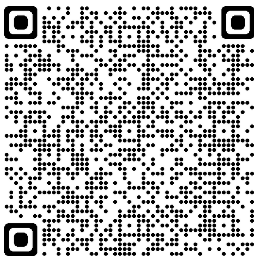 Adaptations, interdependence and competition Qs: https://botyvat.exampro.net/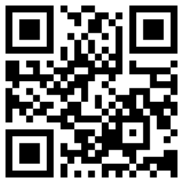 B7 GCSE Biology only Qs on trophic levels, biomass and decomposition: https://uieoeef.exampro.net/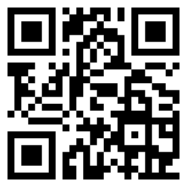 B7 GCSE Biology only Qs on food production:https://lesuwiu.exampro.net/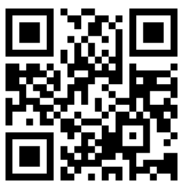 Biodiversity and effect of humans on ecosystems Qs:https://redytot.exampro.net/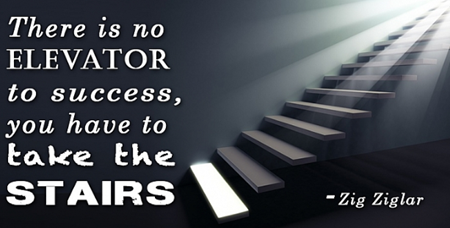 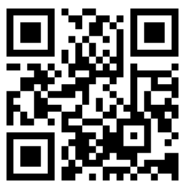 